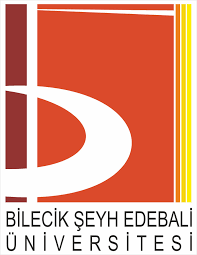 BİLECİK ŞEYH EDEBALİ ÜNİVERSİTESİBİLİMSEL ARAŞTIRMA PROJELERİMALİ RAPORU PROJE NO 				 :  PROJE YÜRÜTÜCÜSÜ  		 :  RAPOR TESLİM TARİHİ	 : (*) Projenin başlama tarihi ve bitiş tarihi arasında Proje biriminden alınan bütçe raporunda yer alan harcamalar ile uyumlu olmalıdır.(Her madde için gerektiği kadar alan ve ek sayfa kullanabilirsiniz)1. Proje Kapsamında Yapılan Seyahat Harcamalarının Ayrıntılı Bilgisi (Yurtiçi ve yurtdışı seyahat harcamalarının ayrıntılı bilgisi, güzergâh, tarih, süre, kişi sayısı ve toplam harcama miktarı verilmelidir.)a) Saha Çalışmaları (03.03.01.01 Yolluk Giderleri)b) Yurtiçi Konferans Katılım Giderleri ( 03.03.01.01 Yurtiçi )c) Yurtdışı Konferans ve/veya Çalışma Ziyareti Katılım Giderleri ( 03.03.03.01 Yurtdışı )2. Proje Kapsamında yapılan fasıl aktarmaları ve verilen ek ödenek bilgileri (Varsa)3. Proje sözleşmesinde yer alan bütçe kalemlerinin niteliğinde veya niceliğinde Komisyon onayı ile yapılan değişiklikler (Onaylanmış olan bütçe kalemlerinde yapılan nitelik / nicelik değişiklerinde mutlaka Komisyon onayı alındıktan sonra harcama gerçekleştirilmelidir. Aksi takdirde onay alınmadan yapılan bu tür harcamaların iadesi istenir.)4. Destek Sağlayan Diğer Kuruluşların Gerçekleşen Harcamalarının Miktarı ve Ayrıntıları (Proje kapsamında destek sağlayan diğer kuruluş varsa bu kuruluşlarca yapılan harcamalarının miktarı ve ayrıntıları açıklanmalıdır.)5. Harcama Akışında Karşılaşılan Zorluklar ve Nedenleri(Proje kapsamında yapılan harcamalarda varsa karşılaşılan zorluklar ve nedenleri belirtilerek, bu zorlukların proje amacına ulaşmaya herhangi bir etkisin olup olmadığı belirtilmelidir.)  KAPANIŞ RAPORU EK SAYFASI(Her madde için gerektiği kadar alan ve ek sayfa kullanabilirsiniz)NOT: Raporun tüm sayfaları proje yürütücüsü tarafından paraflanacak, sadece son sayfa imzalanacaktır.GENEL BİLGİLERGENEL BİLGİLERPROJE NUMARASIPROJE ADIPROJENİN YÜRÜTÜLDÜĞÜ BİRİM VE BÖLÜMPROJE YÜRÜTÜCÜSÜARAŞTIRMACILARPROJE BAŞLANGIÇ-BİTİŞ TARİHLERİPROJE SÜRESİ (AY)ONAYLANAN EK SÜRE (AY)EK SÜRE DÂHİL PROJENİN BİTİŞ TARİHİPROJENİN GENEL BÜTÇE DURUMUPROJENİN GENEL BÜTÇE DURUMUPROJENİN GENEL BÜTÇE DURUMUPROJENİN GENEL BÜTÇE DURUMUPROJENİN GENEL BÜTÇE DURUMUPROJENİN GENEL BÜTÇE DURUMUFasıllarSözleşmedekiÖdenekOnaylanan Ek ÖdenekToplam ÖdenekToplamGerçekleşen Harcama (*)KalanÖdenekPersonel GiderleriBurslar ve Harçlıklar( 05.04.01.01 )0.000.000.000.000.00Personel Giderleri(Bursiyer SGK Ödemeleri)( 02.04 )0.000.000.000.000.00Sarf Malzemesi( 03.02 )0.000.000.000.000.00Seyahat (Yurtiçi)( 03.03.01.01 )0.000.000.000.000.00Seyahat (Yurtdışı)( 03.03.03.01 )0.000.000.000.000.00Hizmet Alımı( 03.05 )0.000.000.000.000.00Makine/Teçhizat( 03.07.01.02 )0.000.000.000.000.00Makine/Teçhizat(Yazılım Alımları)( 03.07.02.01 )0.000.000.000.000.00TOPLAM0.000.000.000.000.00PROJE KAPSAMINDA GERÇEKLEŞEN HARCAMALARA İLİŞKİN AÇIKLAMALAR (Proje bütçesinden yapılan alımlar ve mevcut durumu özetlenmelidir)GüzergâhTarihSüre  (gün)Katılımcı sayısıToplam Harcama (TL)../../201. - ../../201.../../201. - ../../201.../../201. - ../../201.Toplantının AdıYeriTarihSüre  (gün)Katılımcının adı soyadıToplam Harcama (TL)../../201. - ../../201.../../201. - ../../201.Toplantının Adı veyaÇalışma Ziyareti KonusuYeriTarihSüre  (gün)Katılımcının adı soyadıToplam Harcama (TL)../../201. - ../../201.../../201. - ../../201.Eksilen Fasıl(Ekonomik kod)Artan Fasıl(Ekonomik Kod)Aktarılan Tutar(TL)Ek Ödenek Verilen Fasıl (Ekonomik Kod)Ek Ödenek Gerekçesi(Kısa Açıklama)Verilen Ek Ödenek(TL)1. Proje hedef – sonuç ilişkisi2. Proje kapsamında elde edilen sonuçların bilimsel, ekonomik ve toplumsal faydaya katkıları3. Proje kapsamında elde edilen makine/teçhizat/donanım ve bunların mevcut durumları4. Proje kapsamında ileriye dönük araştırma önerileri5. Proje kapsamında yapılan veya hazırlanan bilimsel yayınlarPROJE YÜRÜTÜCÜSÜNÜNADI SOYADIİMZASI